10	рекомендовать Совету пункты для включения в повестку дня следующей ВКР и представить свои соображения в отношении предварительной повестки дня последующей конференции и в отношении возможных пунктов повесток дня будущих конференций в соответствии со Статьей 7 Конвенции,ВведениеЧлены АТСЭ поддерживают включение следующего пункта в повестку дня ВКР-23:−	рассмотреть необходимость изучения дополнительных эксплуатационных, технических и регламентарных вопросов, для чего потребуется продолжение исследований, касающиеся статуса станций на борту суборбитальных аппаратов и типов применений, а также возможных помех, которые должны учитываться в отношении систем радиосвязи, работающих на борту суборбитальных аппаратов.ПредложенияADD	ACP/24A24A7/1Проект новой Резолюции [ACP-A10-WRC23] (ВКР-19)Повестка дня Всемирной конференции радиосвязи 2023 годаВсемирная конференция радиосвязи (Шарм-эль-Шейх, 2019 г.),...1.x	рассмотреть необходимость изучения дополнительных эксплуатационных, технических и регламентарных вопросов, для чего потребуется продолжение исследований, касающиеся статуса станций на борту суборбитальных аппаратов и типов применений, а также возможных помех, которые должны учитываться в отношении систем радиосвязи, работающих на борту суборбитальных аппаратов, в соответствии с Резолюцией [ACP-G10-SUBORBITAL VEHICLES] (ВКР-19);...Основания: Предложение по новому пункту повестки дня ВКР-23, касающемуся продолжения исследований по суборбитальным аппаратам, ранее рассматриваемых в рамках пункта 9.1, вопрос 9.1.4, повестки дня ВКР-19.ADD	ACP/24A24A7/2Проект новой Резолюции [ACP-G10-SUBORBITAL VEHICLES] (ВКР-19)Рассмотрение регламентарных положений и возможных полос частот для станций на борту суборбитальных аппаратовВсемирная конференция радиосвязи (Шарм-эль-Шейх, 2019 г.),учитывая,a)	что границу между атмосферой Земли и космосом можно считать равной 100 километрам над поверхностью Земли;b)	что некоторые аппараты, включая воздушные суда, могут совершать полеты на высотах более 100 км и эксплуатироваться на суборбитальных траекториях;c)	что другие аппараты также могут эксплуатироваться на высоте более 100 км и использовать неорбитальные траектории;d)	что суборбитальный полет можно определить как международный полет аппарата, который, как ожидается, достигает верхних слоев атмосферы, причем часть траектории его полета может находиться в космосе, без завершения полета полностью вокруг Земли до возвращения на поверхность Земли;e)	что суборбитальные аппараты могут осуществлять различные типы полетов (например, вывод космического аппарата на орбиту, проведение научных исследований или предоставление услуг перевозки), а затем возвращаться на поверхность Земли без полного завершения полета вокруг Земли;f)	во время своего подъема на большую высоту и спуска с большой высоты, в том числе из космоса, суборбитальные аппараты должны безопасно использовать воздушное пространство вместе с обычными воздушными судами;g)	что станции на борту суборбитальных аппаратов могут использовать частоты, распределенные космическим и наземным службам для целей телеметрии, слежения и управления (TT&C), а также для голосовой связи, навигации, наблюдения и безопасности жизни и имущества,признавая,a)	что не существует согласованного на международном уровне юридического разграничения между атмосферой Земли и космосом;b)	что действующие в настоящее время регламентарные положения для наземных и космических служб могут оказаться неадекватными для международного признания существующего использования соответствующих частотных присвоений станциями на борту суборбитальных аппаратов,отмечаяa)	что в Отчете МСЭ-R M.[SUBORBITAL VEHICLES]* представлена информация о современном понимании радиосвязи для суборбитальных аппаратов, в том числе описание траектории полета, категорий суборбитальных аппаратов, технических исследований, связанных с возможными бортовыми системами, используемыми суборбитальными аппаратами, и распределениям службам для этих систем;b)	что положения п. 4.10 могут применяться к определенным аспектам этих операций,решает предложить Всемирной конференции радиосвязи 2023 годапринять соответствующие меры, на основании результатов исследований МСЭ-R, для применения станций на борту суборбитальных аппаратов,решает предложить Сектору радиосвязи МСЭ1	изучить потребности в спектре для связи между станциями на борту суборбитальных аппаратов и наземными и космическими станциями, обеспечивающей, в том числе, такие функции, как голосовая связь/передача данных, навигация, наблюдение, телеметрия, слежение и управление (TT&C) и безопасность жизни и имущества;2	исследовать надлежащие изменения к существующим положениям для принятия во внимание станций на борту суборбитальных аппаратов;3	проводить исследования совместного использования частот и совместимости с действующими службами, имеющими распределения на первичной основе в той же полосе частот и в соседних полосах, для недопущения вредных помех в отношении сценариев применения суборбитальных полетов,предлагает администрациямпринять активное участие в этих исследованиях, представляя свои вклады в МСЭ-R,поручает Генеральному секретарюдовести настоящую Резолюцию до сведения Комитета Организации Объединенных Наций по использованию космического пространства в мирных целях (КОПУОС) и Международной организации гражданской авиации (ИКАО), а также других заинтересованных международных и региональных организаций.Основания: См. нижеследующую таблицу.______________Всемирная конференция радиосвязи (ВКР-19)
Шарм-эль-Шейх, Египет, 28 октября – 22 ноября 2019 года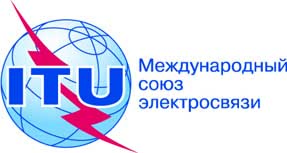 ПЛЕНАРНОЕ ЗАСЕДАНИЕДополнительный документ 7
к Документу 24(Add.24)-R20 сентября 2019 годаОригинал: английскийОбщие предложения Азиатско-Тихоокеанского сообщества электросвязиОбщие предложения Азиатско-Тихоокеанского сообщества электросвязиПРЕДЛОЖЕНИЯ ДЛЯ РАБОТЫ КОНФЕРЕНЦИИПРЕДЛОЖЕНИЯ ДЛЯ РАБОТЫ КОНФЕРЕНЦИИПункт 10 повестки дняПункт 10 повестки дняПредмет: Предложение по новому пункту повестки дня ВКР-23 – далее рассмотреть эксплуатационные, технические и регламентарные вопросы, относящиеся к станциям на борту суборбитальных аппаратов.Предмет: Предложение по новому пункту повестки дня ВКР-23 – далее рассмотреть эксплуатационные, технические и регламентарные вопросы, относящиеся к станциям на борту суборбитальных аппаратов.Источник: Азиатско-Тихоокеанское сообщество электросвязи (АТСЭ)Источник: Азиатско-Тихоокеанское сообщество электросвязи (АТСЭ)Предложение:Определить статус станций на борту суборбитальных аппаратов.Провести исследования для определения потребностей в спектре для связи между станциями на борту суборбитальных аппаратов и  наземными и космическими станциями, обеспечивающей, в том числе, голосовую связь/передачу данных, навигацию, наблюдение, телеметрию, слежение и управление (TT&C), безопасность жизни и имущества и т. п.Провести исследования для классификации соответствующих служб радиосвязи и определения полос частот для станций на борту суборбитальных аппаратов.Провести исследования совместного использования частот и совместимости для недопущения вредных помех между службами радиосвязи в отношении сценариев применения суборбитальных полетов.Предложение:Определить статус станций на борту суборбитальных аппаратов.Провести исследования для определения потребностей в спектре для связи между станциями на борту суборбитальных аппаратов и  наземными и космическими станциями, обеспечивающей, в том числе, голосовую связь/передачу данных, навигацию, наблюдение, телеметрию, слежение и управление (TT&C), безопасность жизни и имущества и т. п.Провести исследования для классификации соответствующих служб радиосвязи и определения полос частот для станций на борту суборбитальных аппаратов.Провести исследования совместного использования частот и совместимости для недопущения вредных помех между службами радиосвязи в отношении сценариев применения суборбитальных полетов.Основание/причина:По мере развития технологий запуска и существенного повышения успешности экспериментов с коммерческими полетами аппаратов многократного применения расширяются перспективы применения суборбитальных полетов. Вместе с тем изучению подлежат многие области, такие как определение, разграничение атмосферы и космоса, режимы полета, слежение и управление, гарантии безопасности и т. п. Радиосвязь играет решающую роль на всех основных этапах суборбитальных полетов.МСЭ-R призывает к проведению исследований для удовлетворения потребностей применений радиосвязи для станций на борту суборбитальных аппаратов в соответствии с Резолюцией 763 (ВКР-15), которые были определены как вопрос 9.1.4. Исследования МСЭ-R позволяют предположить, что в дальнейшем потребуется рассмотреть ряд эксплуатационных, технических и регламентарных вопросов, для чего с помощью соответствующих механизмов необходимо будет продолжить исследования, касающиеся статуса станций на борту суборбитальных аппаратов и типов применений, а также возможных помех, которые должны учитываться в отношении систем радиосвязи, работающих на борту суборбитальных аппаратов.Основание/причина:По мере развития технологий запуска и существенного повышения успешности экспериментов с коммерческими полетами аппаратов многократного применения расширяются перспективы применения суборбитальных полетов. Вместе с тем изучению подлежат многие области, такие как определение, разграничение атмосферы и космоса, режимы полета, слежение и управление, гарантии безопасности и т. п. Радиосвязь играет решающую роль на всех основных этапах суборбитальных полетов.МСЭ-R призывает к проведению исследований для удовлетворения потребностей применений радиосвязи для станций на борту суборбитальных аппаратов в соответствии с Резолюцией 763 (ВКР-15), которые были определены как вопрос 9.1.4. Исследования МСЭ-R позволяют предположить, что в дальнейшем потребуется рассмотреть ряд эксплуатационных, технических и регламентарных вопросов, для чего с помощью соответствующих механизмов необходимо будет продолжить исследования, касающиеся статуса станций на борту суборбитальных аппаратов и типов применений, а также возможных помех, которые должны учитываться в отношении систем радиосвязи, работающих на борту суборбитальных аппаратов.Затрагиваемые службы радиосвязи:Служба космической эксплуатации, служба космических исследований, подвижная спутниковая службаm, межспутниковая служба, воздушная подвижная служба, воздушная подвижная спутниковая служба, радионавигационная спутниковая службаЗатрагиваемые службы радиосвязи:Служба космической эксплуатации, служба космических исследований, подвижная спутниковая службаm, межспутниковая служба, воздушная подвижная служба, воздушная подвижная спутниковая служба, радионавигационная спутниковая службаУказание возможных трудностей: Определение статуса станций на борту суборбитальных аппаратов.Исследования совместного использования частот и совместимости с действующими службами в отношении сценариев применения суборбитальных полетов.Указание возможных трудностей: Определение статуса станций на борту суборбитальных аппаратов.Исследования совместного использования частот и совместимости с действующими службами в отношении сценариев применения суборбитальных полетов.Ранее проведенные/текущие исследования по данному вопросу:РГ 5B МСЭ-R, в качестве ответственной группы по вопросу 9.1.4, провела исследования по вопросам суборбитальных полетов в космос, суборбитальных аппаратов и станций на борту суборбитальных аппаратов, и т. п., и разработала проект нового Отчета МСЭ-R M.[Suborbital Vehicles], "Радиосвязь для суборбитальных аппаратов", представленный собранию ИК5 в сентябре 2019 года. В Отчете приводятся различные определения, относящиеся к суборбитальным аппаратам, и описание суборбитального полета, а также определяется планируемое развитие, для которого может потребоваться, чтобы радиостанции на борту суборбитальных аппаратов использовали частоты, распределенные космической радиосвязи и наземной радиосвязи для голосовой связи/передачи данных, навигации, наблюдения, телеметрии, слежения и управления (TT&C) и безопасности жизни и имущества. В Отчете также представлен анализ доплеровского сдвига и линий для существующих воздушных систем, который может использоваться для суборбитальных аппаратов, этапов суборбитальных полетов, выбора спектра радиосвязи и т  п.Ранее проведенные/текущие исследования по данному вопросу:РГ 5B МСЭ-R, в качестве ответственной группы по вопросу 9.1.4, провела исследования по вопросам суборбитальных полетов в космос, суборбитальных аппаратов и станций на борту суборбитальных аппаратов, и т. п., и разработала проект нового Отчета МСЭ-R M.[Suborbital Vehicles], "Радиосвязь для суборбитальных аппаратов", представленный собранию ИК5 в сентябре 2019 года. В Отчете приводятся различные определения, относящиеся к суборбитальным аппаратам, и описание суборбитального полета, а также определяется планируемое развитие, для которого может потребоваться, чтобы радиостанции на борту суборбитальных аппаратов использовали частоты, распределенные космической радиосвязи и наземной радиосвязи для голосовой связи/передачи данных, навигации, наблюдения, телеметрии, слежения и управления (TT&C) и безопасности жизни и имущества. В Отчете также представлен анализ доплеровского сдвига и линий для существующих воздушных систем, который может использоваться для суборбитальных аппаратов, этапов суборбитальных полетов, выбора спектра радиосвязи и т  п.Кем будут проводиться исследования:Рабочая группа 5B МСЭ-Rс участием:Комитета Организации Объединенных Наций по использованию космического пространства в мирных целях (КОПУОС) и Международной организации гражданской авиации (ИКАО), а также других заинтересованных международных и региональных организацийЗатрагиваемые исследовательские комиссии МСЭ-R:ИК4, ИК5, ИК7Затрагиваемые исследовательские комиссии МСЭ-R:ИК4, ИК5, ИК7Влияние на ресурсы МСЭ, включая финансовые последствия (см. K126):Влияние на ресурсы МСЭ, включая финансовые последствия (см. K126):Общее региональное предложение:[Да]Предложение группы стран: [Нет]Количество стран:ПримечанияПримечания